COLOR KEY:Highlighted in ORANGE – Standards that we dispute its place, and believe should be removedHighlighted in YELLOW – CDISC controlled terminology items added by CDISC, with which we agreeHighlighted in GREEN – Standards we added that CDISC agrees withHighlighted in Red and Strikeout – Standards we took out that CDISC agrees should not remainHighlighted in Pink – Standards in dispute, which we believe should be addedI-Q: ResearchCDISC suggests that the title be renamed the interoperability need to “Representing Data for Protocol Driven Research” to avoid differentiating between regulated and non-regulated research which is important if the words of healthcare and research are to come closer together. They renamed the interoperability need to “Representing Data for Protocol Driven Research” to be consistent with the table in I-Q above. This section lists out the CDISC standards that support protocol driven research and brings in the three highlighted standards that were in other sections of the original draft document. We suggest the title be “Terminology Standards for Use with Submissions to FDA.CDISC has left the original three rows as they were in the original table but added the first bullet in the “limitations, dependencies…” box below the table to provide an explanation on these. However, we would like for first 3 standards be updated to be replaced by the 4 new standards you added (CDISC Controlled Terminology for SDTM, CDASH, ADaM, and SEND) (in yellow). SL: We have also added a table of general terminologies, which have been added below: Interoperability Need:  Observational Research and Product Labeling (SNOMED CT and RxNorm)II-S: ResearchMG: Alternative proposal: In going through the exercise of updating the table above it occurred to me that the implementation specifications for each of the standards were not included and should be considered. I realize these were not previously included in the tables in the 2016 ISA and we did not discuss this with Clem during the call on Thursday 12/29. I have mocked up a table that includes those for consideration. MG : I removed SHARE from the list below as it’s not a standard. MG:  As discussed on the call on Thursday, this section should be removed. ODM, PRM and SDM have been moved up to the “Protocol Driven Research” table.MG:  As discussed on the call on Thursday. PRM has been removed from this section. MG:  SDTM added to this section as we are aware of a number of disease registries developed by C-PATH that use SDTM as the standards for the structure of the registry. Additionally, Sam Volchenboum, at the University of Chicago, is creating a data commons for pediatric oncology with a group of cooperatives that is utilizing SDTM, and CDISC terminology.  MG: In this final table, I don’t know whether specifications for the registries should be included as well. I added a limitations note to explain what CTR-XML is for which should address the confusion of it being a registry in competition with the federal registry. ODM is listed here but could be put into a “Base Standards” section if that were added to the document. Information Models for Observational and Clinical Research Interoperability Need: Interoperability Need: Terminology Standards for Use with Submissions to FDAInteroperability Need: Interoperability Need: Terminology Standards for Use with Submissions to FDAInteroperability Need: Interoperability Need: Terminology Standards for Use with Submissions to FDAInteroperability Need: Interoperability Need: Terminology Standards for Use with Submissions to FDAInteroperability Need: Interoperability Need: Terminology Standards for Use with Submissions to FDAInteroperability Need: Interoperability Need: Terminology Standards for Use with Submissions to FDAInteroperability Need: Interoperability Need: Terminology Standards for Use with Submissions to FDAInteroperability Need: Interoperability Need: Terminology Standards for Use with Submissions to FDATypeStandard/Implementation SpecificationStandards Process MaturityImplementation MaturityAdoption levelFederally RequiredCostTest Tool AvailabilityStandardCDISC Controlled Terminology for
Regulatory Standards Hosted by NCI-EVS FinalProduction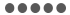 YesFreeN/AStandardCDISC Controlled Terminology for CDISCTherapeutic Area Standards Hosted by NCIEVSFinalProduction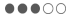 NoFreeN/AStandardCDISC Controlled Terminology for Medical Devices Hosted by NCIEVSFinalProductionNoFreeN/AStandardCDISC Controlled Terminology for clinical trial tabulation datasets (SDTM)FinalProductionYesFreeN/AStandardCDISC Controlled Terminology for Clinical Trial Data Acquisition (CDASH)FinalProduction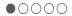 NoFreeN/AStandardCDISC Controlled Terminology for Clinical Trial Analysis Data (ADaM)FinalProductionNoFreeN/AStandardCDISC Controlled Terminology for Nonclinical Data Exchange (SEND)FinalProductionYesFreeN/AStandardICH Medical Dictionary for Regulatory Activities (MedDRA)FinalProductionYesFree (see note)StandardWHO Drug Dictionary FinalProductionStandardLOINC®FinalProductionYesFreeN/AStandardThe Unified Code for Units of Measure (UCUM)FinalProductionYesFreeN/ALimitations, Dependencies, and Preconditions for Consideration:Limitations, Dependencies, and Preconditions for Consideration:Limitations, Dependencies, and Preconditions for Consideration:Applicable Security Patterns for Consideration:Applicable Security Patterns for Consideration:Applicable Security Patterns for Consideration:Applicable Security Patterns for Consideration:Applicable Security Patterns for Consideration:CDISC controlled terminology for SDTM supports routine clinical trial terminology, Therapeutic Area standard terminology and medical device terminology. Refer to the individual standard specifications for details on the appropriate controlled terminology lists for each standard.  The Study Data Tabulation Model (SDTM) provides organization, structure, and format of standard clinical trial tabulation datasets submitted to a regulatory authority such as the US Food and Drug Administration (FDA). The Clinical Data Acquisition Standards Harmonization (CDASH) defines basic standards for the collection of clinical trial data.The Analysis Data Model (ADaM) supports efficient generation, replication, and review of analysis results from clinical trials.The cost of MedDRA is free for non-profit companies, but has a sliding scale charge based on company income and a fixed charge of $2641 for system developers.The CDISC SDTM has a field in the laboratory submissions file for representing LOINC. Current usage is likely low, but there is a requirement to use it from 03/15/2018UCUM is supported by ICH and ISO 11240. CDISC controlled terminology for SDTM supports routine clinical trial terminology, Therapeutic Area standard terminology and medical device terminology. Refer to the individual standard specifications for details on the appropriate controlled terminology lists for each standard.  The Study Data Tabulation Model (SDTM) provides organization, structure, and format of standard clinical trial tabulation datasets submitted to a regulatory authority such as the US Food and Drug Administration (FDA). The Clinical Data Acquisition Standards Harmonization (CDASH) defines basic standards for the collection of clinical trial data.The Analysis Data Model (ADaM) supports efficient generation, replication, and review of analysis results from clinical trials.The cost of MedDRA is free for non-profit companies, but has a sliding scale charge based on company income and a fixed charge of $2641 for system developers.The CDISC SDTM has a field in the laboratory submissions file for representing LOINC. Current usage is likely low, but there is a requirement to use it from 03/15/2018UCUM is supported by ICH and ISO 11240. CDISC controlled terminology for SDTM supports routine clinical trial terminology, Therapeutic Area standard terminology and medical device terminology. Refer to the individual standard specifications for details on the appropriate controlled terminology lists for each standard.  The Study Data Tabulation Model (SDTM) provides organization, structure, and format of standard clinical trial tabulation datasets submitted to a regulatory authority such as the US Food and Drug Administration (FDA). The Clinical Data Acquisition Standards Harmonization (CDASH) defines basic standards for the collection of clinical trial data.The Analysis Data Model (ADaM) supports efficient generation, replication, and review of analysis results from clinical trials.The cost of MedDRA is free for non-profit companies, but has a sliding scale charge based on company income and a fixed charge of $2641 for system developers.The CDISC SDTM has a field in the laboratory submissions file for representing LOINC. Current usage is likely low, but there is a requirement to use it from 03/15/2018UCUM is supported by ICH and ISO 11240. TypeStandard/Implementation SpecificationStandards Process MaturityImplementation MaturityAdoption LevelFederally RequiredCostTest Tool AvailabilityStandardAMA Current Procedural Terminology (CPT) CodesFinalProductionYesStandardLOINCFinalProductionFreeStandardICDFinalProductionFreeStandardSNOMED CTFinalProductionFreeStandardRxNormFinalProductionFreeLimitations, Dependencies, and Preconditions for Consideration: Applicable Value Set(s) and Starter Set(s): None of these have federal requirements for research use, but most are required for either meaningful use or payment - Usage and federal requirements. They are all used variously in the standards for large data base research such as OHDSI , MiniSentinalThis list is not comprehensive. It highlights many of the most prominent coding systems available in EMRs and payment systems for various kinds of clinically relevant research.  Feedback requestedInteroperability Need: Regulated Protocol Driven ResearchInteroperability Need: Regulated Protocol Driven ResearchInteroperability Need: Regulated Protocol Driven ResearchInteroperability Need: Regulated Protocol Driven ResearchInteroperability Need: Regulated Protocol Driven ResearchInteroperability Need: Regulated Protocol Driven ResearchInteroperability Need: Regulated Protocol Driven ResearchInteroperability Need: Regulated Protocol Driven ResearchTypeStandard/Implementation SpecificationStandards Process MaturityImplementation MaturityAdoption levelFederally RequiredCostTest Tool AvailabilityStandardCDISC Study Data Tabulation Model (SDTM)FinalProductionYesFreeN/AStandardCDISC Analysis Dataset Model (ADaM)FinalProductionNoFreeN/AStandardCDISC Clinical Data Acquisition StandardsHarmonization (CDASH)FinalProductionNoFreeN/AStandardCDISC Operational Data Model (ODM)FinalProductionNoFreeN/AStandardCDISC Dataset-XML FinalProductionYesFreeN/AStandardCDISC Define-XMLFinalProductionNoFreeN/AStandardCDISC Standard for the Exchange of Nonclinical Data (SEND)FinalProductionNoFreeN/AStandardStudy Data Tabulation Model ImplementationGuide for Medical Devices (SDTMIG-MD)FinalProductionYesFreeN/AStandardCDISC Protocol Representation Model (PRM)FinalProductionYesFreeN/AStandardCDISC Study/Trial Design Model (SDM)FinalProductionYesFreeN/AStandardTherapeutic Area Standards (to complementthe aforementioned CDISC foundationalstandards that apply across all therapeuticareas)FinalProductionYesFree (see note)Implementation
SpecificationCDISC Study Data Tabulation Model Implementation Guide (SDTMIG)FinalProductionYesFreeN/AImplementation
SpecificationCDISC Analysis Data Model Implementation Guide (ADaMIG)FinalProductionNoFreeN/AImplementation
SpecificationCDISC Clinical Data Acquisition Standards Harmonization User Guide (CDASH-UG)FinalProductionNoFreeN/AImplementation
SpecificationCDISC Standard for Exchange of Nonclinical Data Implementation Guide (SENDIG)FinalProductionNoFreeN/ALimitations, Dependencies, and Preconditions for Consideration:Limitations, Dependencies, and Preconditions for Consideration:Limitations, Dependencies, and Preconditions for Consideration:Applicable Security Patterns for Consideration:Applicable Security Patterns for Consideration:Applicable Security Patterns for Consideration:Applicable Security Patterns for Consideration:Applicable Security Patterns for Consideration:Interoperability Need: Pre-population of Research Forms from Electronic Health RecordsInteroperability Need: Pre-population of Research Forms from Electronic Health RecordsInteroperability Need: Pre-population of Research Forms from Electronic Health RecordsInteroperability Need: Pre-population of Research Forms from Electronic Health RecordsInteroperability Need: Pre-population of Research Forms from Electronic Health RecordsInteroperability Need: Pre-population of Research Forms from Electronic Health RecordsInteroperability Need: Pre-population of Research Forms from Electronic Health RecordsInteroperability Need: Pre-population of Research Forms from Electronic Health RecordsTypeStandard/Implementation SpecificationStandards Process MaturityImplementation MaturityAdoption levelFederally RequiredCostTest Tool AvailabilityStandardCDISC Clinical Data Acquisition StandardsHarmonization (CDASH)FinalProductionNoFreeN/AStandardCDISC Shared Health And Research Electronic Library (SHARE)FinalProduction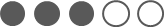 NoFreeN/AImplementation
SpecificationIHE-RFD (Retrieve Form for Data Capture)Implementation
SpecificationIHE Quality, Research, and Public HealthTechnical Framework Supplement, StructuredData Capture, Trial ImplementationImplementation
SpecificationIHE Quality, Research, and Public Health Technical Framework Supplement, Structured Data Capture, Trial ImplementationImplementation
SpecificationIHE-CRD (Clinical Research Document)Implementation
SpecificationIHE-XUA (Cross-Enterprise User Assertion)Implementation
SpecificationIHE-ATNA (Audit Trail and Node Authentication)Implementation
SpecificationIHE-DEX (Data Element Exchange)Implementation
SpecificationHL7 FHIR DSTU 2, Structured Data Capture (SDC) Implementation GuideEmerging Implementation SpecificationFHIR Data Access Framework (DAF) Implementation GuideBalloted DraftPilot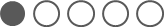 NoEmerging Implementation SpecificationHL7 FHIR Resources Study Registry – ResearchStudyHL7 FHIR Resources Study Registry – ResearchSubjectBalloted DraftPilotNoStandardCDISC Operational Data Model (ODM)Final     Production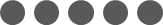 NoFreeN/ALimitations, Dependencies, and Preconditions for Consideration:Limitations, Dependencies, and Preconditions for Consideration:Limitations, Dependencies, and Preconditions for Consideration:Applicable Security Patterns for Consideration:Applicable Security Patterns for Consideration:Applicable Security Patterns for Consideration:Applicable Security Patterns for Consideration:Applicable Security Patterns for Consideration:Interoperability Need: Integrate Healthcare and Clinical Research by Leveraging EHRs and other Health IT Systems while PreservingFDA’s RequirementsInteroperability Need: Integrate Healthcare and Clinical Research by Leveraging EHRs and other Health IT Systems while PreservingFDA’s RequirementsInteroperability Need: Integrate Healthcare and Clinical Research by Leveraging EHRs and other Health IT Systems while PreservingFDA’s RequirementsInteroperability Need: Integrate Healthcare and Clinical Research by Leveraging EHRs and other Health IT Systems while PreservingFDA’s RequirementsInteroperability Need: Integrate Healthcare and Clinical Research by Leveraging EHRs and other Health IT Systems while PreservingFDA’s RequirementsInteroperability Need: Integrate Healthcare and Clinical Research by Leveraging EHRs and other Health IT Systems while PreservingFDA’s RequirementsInteroperability Need: Integrate Healthcare and Clinical Research by Leveraging EHRs and other Health IT Systems while PreservingFDA’s RequirementsInteroperability Need: Integrate Healthcare and Clinical Research by Leveraging EHRs and other Health IT Systems while PreservingFDA’s RequirementsTypeStandard/Implementation SpecificationStandards Process MaturityImplementation MaturityAdoption levelFederally RequiredCostTest Tool AvailabilityImplementation
SpecificationIHE-RFD (Retrieve Form for Data Capture)StandardHL7 FHIR DSTU 2, Structured Data Capture (SDC) Implementation GuideStandardCDISC Clinical Data Acquisition StandardsHarmonization (CDASH)FinalProductionNoFreeN/AStandardCDISC Operational Data Model (ODM)FinalProductionNoFreeN/AStandardCDISC Protocol Representation Model (PRM)FinalProductionYesFreeN/AStandardCDISC Study/Trial Design Model (SDM)FinalProductionYesFreeN/AImplementation
SpecificationIHE-RPE (Retrieve Protocol for Execution)Implementation
SpecificationIHE-CPRC (Clinical Research ProcessContent)Limitations, Dependencies, and Preconditions for Consideration:Limitations, Dependencies, and Preconditions for Consideration:Limitations, Dependencies, and Preconditions for Consideration:Applicable Security Patterns for Consideration:Applicable Security Patterns for Consideration:Applicable Security Patterns for Consideration:Applicable Security Patterns for Consideration:Applicable Security Patterns for Consideration:Interoperability Need: Submit Adverse Event Report from an Electronic Health Record to Drug Safety RegulatorsInteroperability Need: Submit Adverse Event Report from an Electronic Health Record to Drug Safety RegulatorsInteroperability Need: Submit Adverse Event Report from an Electronic Health Record to Drug Safety RegulatorsInteroperability Need: Submit Adverse Event Report from an Electronic Health Record to Drug Safety RegulatorsInteroperability Need: Submit Adverse Event Report from an Electronic Health Record to Drug Safety RegulatorsInteroperability Need: Submit Adverse Event Report from an Electronic Health Record to Drug Safety RegulatorsInteroperability Need: Submit Adverse Event Report from an Electronic Health Record to Drug Safety RegulatorsInteroperability Need: Submit Adverse Event Report from an Electronic Health Record to Drug Safety RegulatorsTypeStandard/Implementation SpecificationStandards Process MaturityImplementation MaturityAdoption levelFederally RequiredCostTest Tool AvailabilityImplementation
SpecificationIHE-RFD (Retrieve Form for Data Capture)Implementation
SpecificationIHE-DSC (Drug Safety Content)Implementation
SpecificationIHE- CPRC (Clinical Research Process Content)StandardCDISC Protocol Representation Model (PRM)FinalProductionYesFreeN/AImplementation SpecificationICH E2B r2 XML standardFinalNoFreeImplementation SpecificationICH E2B r3 XML standardFinalNoFreeStandardHL7 V3 Individual Case Safety Report (ICSR)FinalProductionYesFreeStandardIndividual Case Safety Report (ICSR) R1 submissions to CDRH for devicesFinal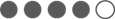 NoFreeStandardIndividual Case Safety Report (ICSR) R1 Drugs, Biologics; Required for vaccinesFinal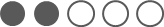 NoFreeLimitations, Dependencies, and Preconditions for Consideration:Limitations, Dependencies, and Preconditions for Consideration:Limitations, Dependencies, and Preconditions for Consideration:Applicable Security Patterns for Consideration:Applicable Security Patterns for Consideration:Applicable Security Patterns for Consideration:Applicable Security Patterns for Consideration:Applicable Security Patterns for Consideration:Interoperability Need: Complete Disease Registry Forms and Submit to Reporting Authority (ACC)Interoperability Need: Complete Disease Registry Forms and Submit to Reporting Authority (ACC)Interoperability Need: Complete Disease Registry Forms and Submit to Reporting Authority (ACC)Interoperability Need: Complete Disease Registry Forms and Submit to Reporting Authority (ACC)Interoperability Need: Complete Disease Registry Forms and Submit to Reporting Authority (ACC)Interoperability Need: Complete Disease Registry Forms and Submit to Reporting Authority (ACC)Interoperability Need: Complete Disease Registry Forms and Submit to Reporting Authority (ACC)Interoperability Need: Complete Disease Registry Forms and Submit to Reporting Authority (ACC)TypeStandard/Implementation SpecificationStandards Process MaturityImplementation MaturityAdoption levelFederally RequiredCostTest Tool AvailabilityStandardCDISC Clinical Data Acquisition StandardsHarmonization (CDASH)FinalProductionNoFreeN/AStandardCDISC Study Data Tabulation Model (SDTM)FinalProductionYesFreeN/AImplementation
SpecificationIHE-RFD (Retrieve Form for Data Capture)Implementation
SpecificationHL7 Clinical Document Architecture (CDA) Release 2.0 Final Edition Implementation SpecificationHL7 Implementation Guide for CDA® Release 2: Reporting to Public Health Cancer Registries from Ambulatory Healthcare Providers, Release 1 - US RealmFinalProductionFreeStandardAmerican College of Cardiology National Cardiovascular Data Registry (ACC NCDR) Implantable Cardioverter Defibrillators ICD RegistryFinalProductionYesStandardNIH NCATS Global Rare Diseases Patient Registry Data Repository (GRDR) Registry Model Common Data Elements (CDEs)FinalProductionFreeStandardMyasthenia Gravis Patient RegistryFinalProductionNoFreeN/ALimitations, Dependencies, and Preconditions for Consideration:Limitations, Dependencies, and Preconditions for Consideration:Limitations, Dependencies, and Preconditions for Consideration:Applicable Security Patterns for Consideration:Applicable Security Patterns for Consideration:Applicable Security Patterns for Consideration:Applicable Security Patterns for Consideration:Applicable Security Patterns for Consideration:There are hundreds of registries, and we just listed a few of them above as examples. There are hundreds of registries, and we just listed a few of them above as examples. There are hundreds of registries, and we just listed a few of them above as examples. Interoperability Need: Registering a Clinical TrialInteroperability Need: Registering a Clinical TrialInteroperability Need: Registering a Clinical TrialInteroperability Need: Registering a Clinical TrialInteroperability Need: Registering a Clinical TrialInteroperability Need: Registering a Clinical TrialInteroperability Need: Registering a Clinical TrialInteroperability Need: Registering a Clinical TrialTypeStandard/Implementation SpecificationStandards Process MaturityImplementation MaturityAdoption levelFederally RequiredCostTest Tool AvailabilityStandardCDISC Clinical Trial Registry (CTR-XML)FinalProductionNoFreeN/AStandardCDISC Operational Data Model (ODM)FinalProductionNoFreeN/AStandardClinicalTrials,Gov specification? EudraCT specificationLimitations, Dependencies, and Preconditions for Consideration:Limitations, Dependencies, and Preconditions for Consideration:Limitations, Dependencies, and Preconditions for Consideration:Applicable Security Patterns for Consideration:Applicable Security Patterns for Consideration:Applicable Security Patterns for Consideration:Applicable Security Patterns for Consideration:Applicable Security Patterns for Consideration:Note: CTR-XML provides is a mechanism to populate the three main clinical trial registries (Clinicaltrials.gov, WHO International Clinical Trial Registry Platform, EMA’s EudraCT) from a single XML messageClinicaltrials.gov has an XML submission specification and is the only submission specification used in the US at present. Note: CTR-XML provides is a mechanism to populate the three main clinical trial registries (Clinicaltrials.gov, WHO International Clinical Trial Registry Platform, EMA’s EudraCT) from a single XML messageClinicaltrials.gov has an XML submission specification and is the only submission specification used in the US at present. Note: CTR-XML provides is a mechanism to populate the three main clinical trial registries (Clinicaltrials.gov, WHO International Clinical Trial Registry Platform, EMA’s EudraCT) from a single XML messageClinicaltrials.gov has an XML submission specification and is the only submission specification used in the US at present. TypeStandard/Implementation SpecificationStandards Process MaturityImplementation MaturityAdoption LevelFederally RequiredCostTest Tool AvailabilityStandardFDA Sentinel Common Data Model (SCDM) v6.0 – XMLFinalProductionFreeStandardOHDSI Common Data ModelFinalProductionNoFreeYesStandardBiomedical Research Integrated Domain Group (BRIDG) Model FinalProductionNoFreeStandardInformatics for Integrating Biology and the Bedside (i2b2) Limitations, Dependencies, and Preconditions for Consideration: Applicable Security Patterns for Consideration: FDA Sentinel is a national electronic system for medical product safety surveillance.OHDSI Common Data Model is also known as the OMOP Common Data ModelFeedback requested